NNative Title (State Provisions) Act 1999Portfolio:Attorney GeneralAgency:Department of JusticeNative Title (State Provisions) Act 19991999/06010 Jan 2000Pt. 1, s. 2.2, 3.1, 7.1, 7.2 & 7.4: 10 Jan 2000 (see s. 2(1));Pt. 2 (except s. 2.2): operative day to be determined under Cwlth. Native Title Act 1993, s. 43A (see s. 1.2(3));Pt. 3 (except s. 3.1) and Pt. 5 Div. 4: operative day to be determined under Cwlth. Native Title Act 1993, s. 43 (see s. 1.2(4) & (5));Pt. 4: to be proclaimed (see s. 1.2(2)); Pt. 5 Div. 1, 2 & 3 and Pt. 6: operative on Pt. 2 commencement day as defined in s. 1.2(3) or on the commencement of Pt. 4, whichever is the earlier (see Gazette 22 Aug 2000 p. 4845);s. 7.3: operative on earliest of commencement of Pt. 2 (except s. 2.2), Pt. 3 (except s. 3.1) and Pt. 4 (see s. 1.2)Courts Legislation Amendment and Repeal Act 2004 s. 1412004/05923 Nov 20041 May 2005 (see s. 2 and Gazette 31 Dec 2004 p. 7128)Financial Legislation Amendment and Repeal Act 2006 Sch. 1 cl. 1152006/07721 Dec 20061 Feb 2007 (see s. 2(1) and Gazette 19 Jan 2007 p. 137)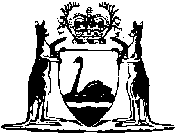 